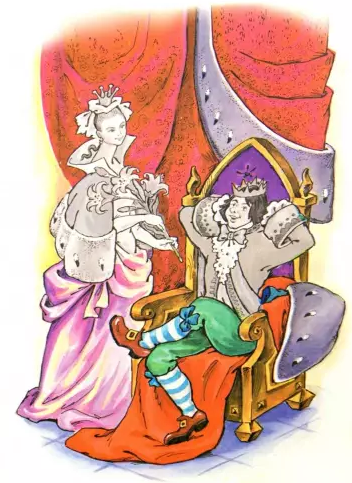 Жила-была некогда принцесса, и очень уж была она гордая: придет к ней, бывало, жених, и начнет она загадывать ему загадки; а если он их не разгадает, то посмеется она над ним и прочь прогонит. И велела она объявить, что кто загадку ее разгадает, то за того она и замуж выйдет: пусть, мол, приходит к ней всякий, кто пожелает. Вот, наконец, и нашлось трое портных; двое старших считали, что они мастера большие, дело свое знают, и тут тоже, пожалуй, промаха не дадут. А третий из них был человек на вид неказистый и порядочный растяпа, да и в ремесле своем не искусник, но он думал, что в этом деле выйдет ему счастье, а то откуда же и взяться-то счастью? Вот и говорят ему двое старших:- Да оставайся ты лучше дома, а то со своим-то умишком не далече ты двинешься.Но портняжка сбить себя с толку не дал и ответил, что он готов головой ручаться, что с этим делом он управится; и вот он смело двинулся в путь-дорогу, точно весь свет ему принадлежал.Вот явились они втроем к принцессе и объявили, чтоб задала она им свои загадки, - люди, мол, пришли толковые да опытные, и разум у них такой тонкий, что в игольное ушко продеть можно.И говорит им принцесса:- Есть у меня на голове два разноцветных волоса, - так какого же они цвета?- Если в этом вся загадка, - сказал первый портной, - то вот тебе и разгадка: один черный, другой белый, как о сукне говорится - черное с крапинкой.И ответила принцесса:- Ты разгадал неверно, пусть отвечает второй.И ответил тогда второй:- Уж если не черный и не белый, то каштановый и рыжий - точь-в-точь, как у моего батюшки праздничный сюртук.- И ты разгадал неверно, - сказала принцесса, - пусть отвечает третий, - этот, я вижу, знает наверно.Вот выступил смело портняжка и говорит:- У принцессы на голове один волос серебряный, а другой золотой, - вот какого они цвета!Услыхала это принцесса, побледнела от страха, чуть было без чувств не упала, оттого что портняжка верно разгадал. А была она твердо уверена что ни одному человеку на свете той загадки не разгадать. Пришла она в себя и говорит:- Того, что ты разгадал, еще мало, чтобы пошла я за тебя замуж; ты должен будешь выполнить еще другое. Лежит у меня в сарае медведь, вот ты и проведи с ним целую ночь; а когда я утром встану и увижу, что ты жив, тогда ты на мне и женишься.Она думала таким образом отделаться от портняжки, - ведь не было еще такого человека, который, попав в лапы к медведю, жив бы остался. Но портняжка не испугался, он охотно согласился и сказал:- Смело задумано - полдела сделано.Вот наступил вечер, и привели моего портняжку к медведю. Медведь уж собрался кинуться на маленького человечка и поздороваться с ним хорошенько своей лапой.- Эй ты, потише, потише, - сказал портняжка, - я уж тебя успокою, - и он достал преспокойно из кармана грецких орехов, раскусил их и начал есть. Увидел это медведь, захотелось ему тех орехов отведать. Полез портняжка в карман и подал ему их целую пригоршню; но были то не орехи, а камешки. Сунул медведь их в пасть, принялся грызть, - грызет, а разгрызть никак не может. "Эх, - подумал он, - что это я за такой глупый болван, и орехов-то разгрызть не умею," и говорит он портняжке:- Послушай, разгрызи-ка ты мне орехи.- Вот ты каков, - молвил портняжка, - пасть-то у тебя вон какая большая, а маленького орешка разгрызть не умеешь!Взял он камень, но вместо него сунул себе в рот орех, и - щелк! - тот раскололся.- Надо будет еще раз попробовать, - сказал медведь, - вижу я, дело оно такое, что и я, пожалуй, сумею.И дал портняжка ему снова камней. Стал медведь над ними работать, грызть изо всех сил. Но ты ведь тоже не поверишь, что он их разгрыз. Тут вытащил портняжка из-под полы скрипку и начал на ней наигрывать. Услыхал медведь музыку, не мог удержаться, начал плясать. Проплясал он немного, и это ему так понравилось, что он спросил портняжку:- Послушай, а трудно ли играть на скрипке?- Да совсем легко, вот смотри, - сюда кладу я пальцы левой руки, а правой смычком вожу, и вот оно как весело получается: гоп-гоп-гоп, тра-ля-ля-ля!- Вот так бы играть на скрипке, - сказал медведь, - и мне бы хотелось, можно было б плясать, когда придет охота. Научи ты меня играть! Что ты на это скажешь?- С большим удовольствием, если есть у тебя к тому способности. Ну-ка, покажи мне свои лапы. Э, да они у тебя слишком длинные, надо будет когти немного пообрезать. - И вот он принес тиски, а медведь и положил в них свои лапы; тут портняжка и ну их закручивать, да как можно покрепче, и говорит:- Теперь подожди, пока я принесу ножницы, - и, оставив медведя реветь сколько ему влезет, лег в углу на солому и уснул. Услыхала вечером принцесса, как ревет медведь, и подумала, что ревет он от радости, покончив с портным. Встала она наутро беззаботная и довольная, но глянула в сарай, видит - стоит портняжка, весел и здоров, рядом с медведем и чувствует себя, точно рыба в воде. Что тут было ей сказать? Ведь в присутствии всех она дала ему обещанье; и велел тогда король подать карету, и должна была принцесса отправиться вместе с портняжкой в кирху и с ним обвенчаться. Только они сели в карету, а те двое портных стали завидовать счастью своего приятеля; и было у них сердце злое, вошли они в сарай и освободили медведя из тисков. В ярости кинулся медведь вслед за каретой. Услыхала принцесса, что медведь сопит да ревет, стало ей страшно, и она закричала:- Ах, это гонится за нами медведь, он хочет тебя утащить!Тут мой портной быстро смекнул, что ему делать: встал он на голову, высунул ноги в окно кареты и закричал:- Видишь тиски? Если ты не уберешься подобру-поздорову, то попадешь в них опять!Как увидал это медведь, повернулся и убежал прочь. А портняжка мой поехал себе преспокойно в кирху и обвенчался с принцессой, и жил с ней он счастливо, точно жаворонок полевой.А кто сказке моей не верит, пусть талер дает живей!